ESOHE AGBONGHAEContact: 512-416-9222Email: info@acclaimtalent.comDate of birth: 02/14/2004PHYSICAL ATTRIBUTES:Height:5’8”Weight:145lbsEye color:BrownHair color: Black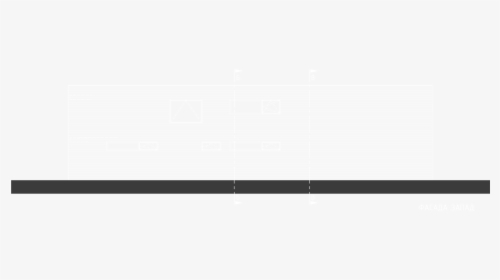 PERFORMANCE CREDITSIt’s a Beautiful Day-Ensemble performanceOnly You – Group performerSDC Elite company:Faith- Group performerPivot Performance ArtsChristmas In the City – Mary (lead)LAKE-VIEWA Christmas Dilemma- Angel (lead)LAKE VIEWProduction- Group performerSDC Elite companyMiami Vice- Group performerTRAININGMusical theaterSDC Elite Company  Instructor: Sara HernandezJazzPivot Performance artsInstructor: Cara Janzcack                      JazzInstructor: Sara HernandezPivot Performance ArtsTap Instructor: Gabrielle ParkeyContemporary -Heather T.Pivot Performance ArtsInstructor: Courtney HollandInstructor: Kit Kat(SDC ELITE STUDIO)ContemporaryDANCE-MAKERS conventionInstructor: Morgan Pers.Fusion Acting/ Dance WorkshopInstructor: Lilian ManansalaActing Training course: Vive les artsSPECIAL SKILLSClassical ballet, Flexibility, Flutist, Hip-Hop, Jazz technique, Licensed driver, Lyrical dancer, Musical theater, Public speaking, Tap dancing, Track & field, Weight lifting, Cheerleading, Hula Hoop, Jump Rope, Running - Sprint, Swimming - ability - general, Swimming - freestyle, Track & Field, Weight Lifting, Dance Ballet, Dance Jazz, Dance Modern, Dance Tap, Dancer, Flute, Licensed Driver, African Accent.